Mots-clés : catholiques, communion, luthériens, œcuménisme, réforme, repentance, salut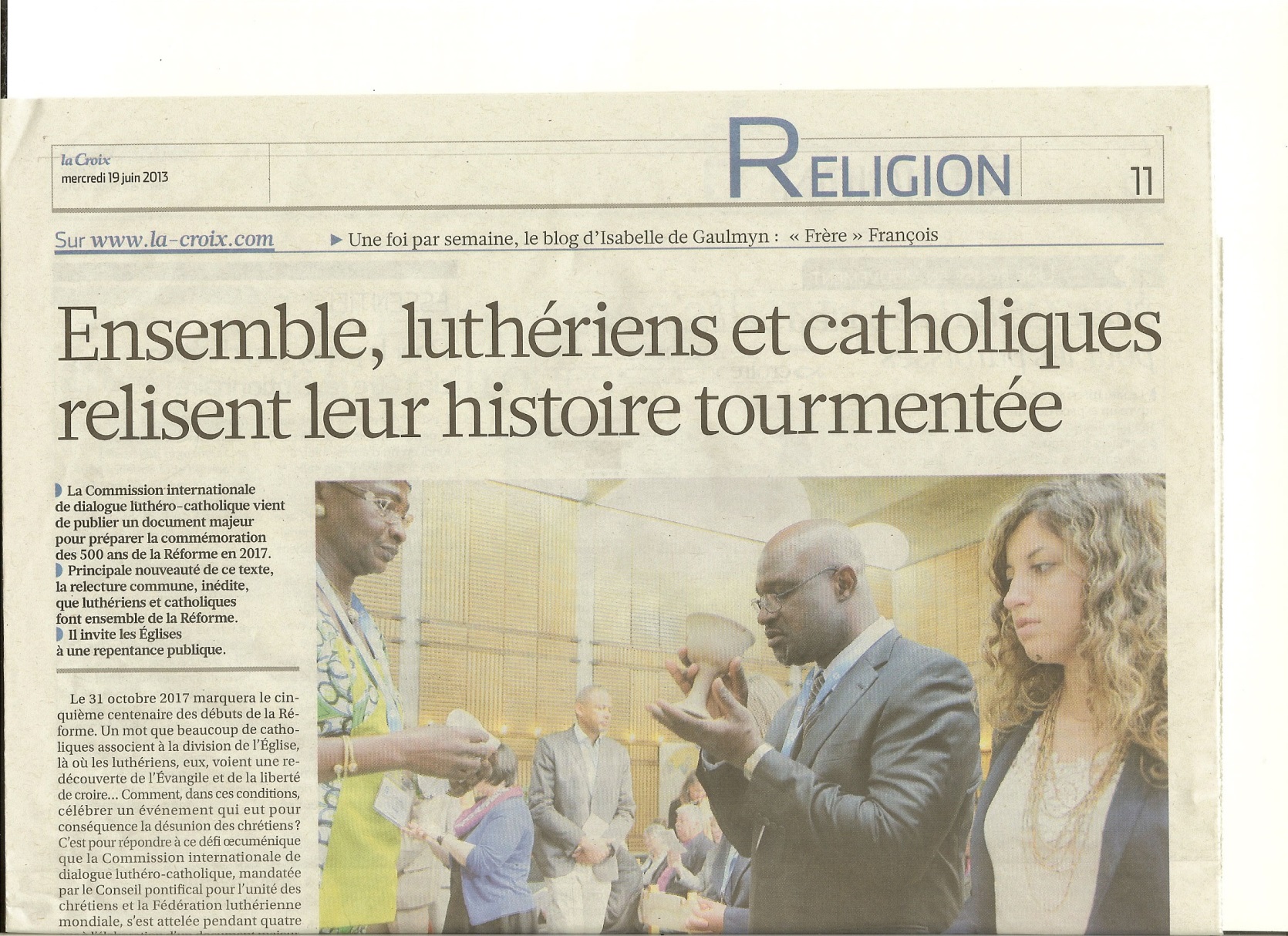 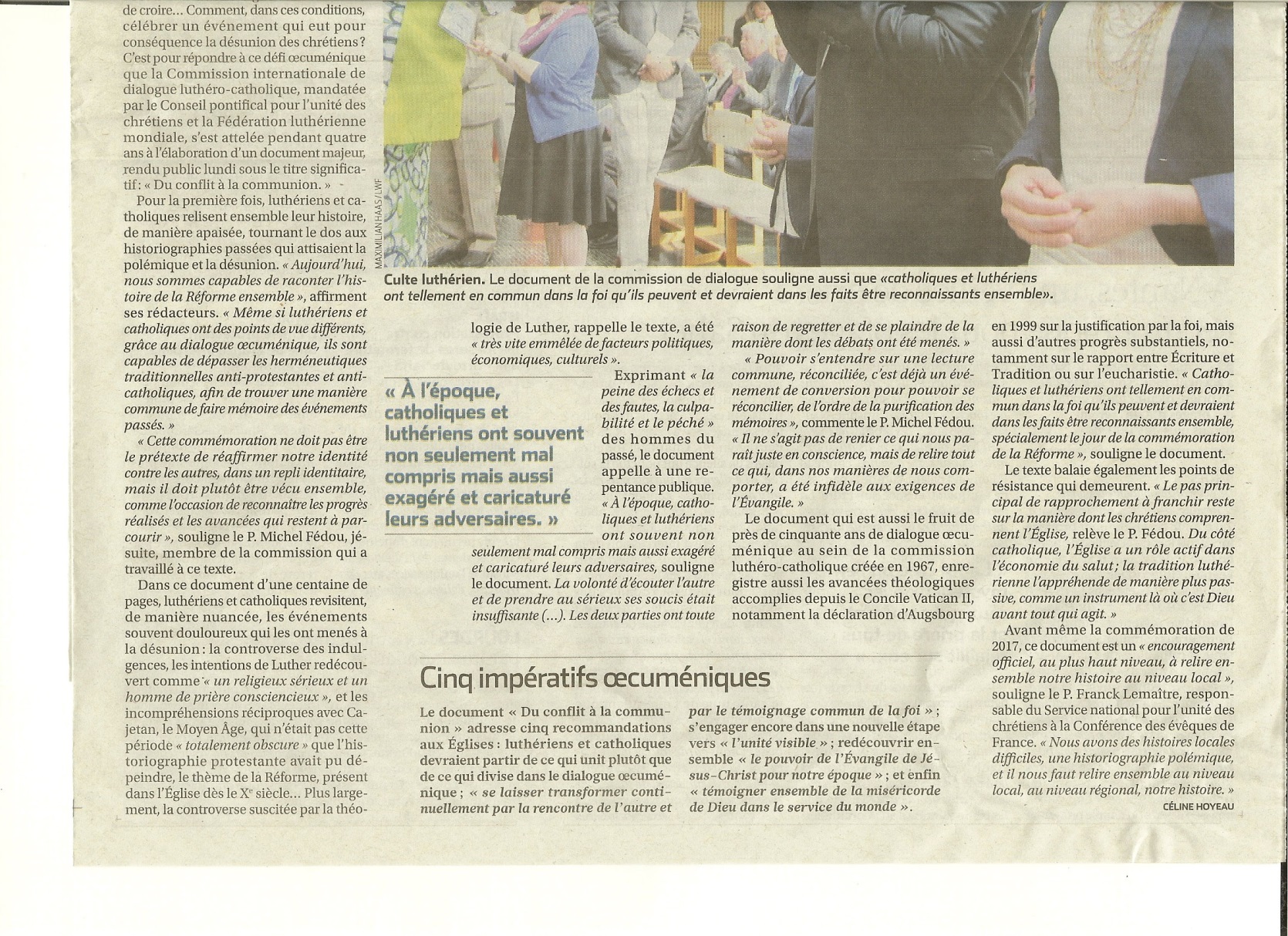 